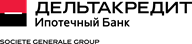 Согласие (В соответствии с требованиями Федерального закона от 27.02.2006 № 152-ФЗ «О персональных данных», Федерального закона от 13.03.2006 № 38-ФЗ «О рекламе» и Федерального закона от 30.12.2004 № 218-ФЗ «О кредитных историях», а также иным применимым законодательством Российской Федерации)Я, ___________________________________________________________________________________________(Фамилия, имя, отчество)Дата рождения: «_____»_________________  ________ г. Место рождения___________________________________Паспорт: серия _______ № _____________ выдан________________________________________________________                                                                                                                     (кем и когда выдан)_______________________________________________________________________________________________________________проживающий (-ая) по адресу ______________________________________________________________________________________________________________________________________________________________________ИНН (при наличии)____________________СНИЛС (при наличии)_________________/Я, ___________________________________________________________________________________________(Фамилия, имя, отчество)Дата рождения: «_____»_________________  ________ г. Место рождения___________________________________Паспорт: серия _______ № _____________ выдан________________________________________________________                                                                                                                     (кем и когда выдан)_______________________________________________________________________________________________________________проживающий (-ая) по адресу ______________________________________________________________________________________________________________________________________________________________________ИНН (при наличии)____________________СНИЛС (при наличии)_________________/,действуя свободно, своей волей и в своем интересе, настоящим даю свое согласие АО «КБ ДельтаКредит» (адрес: 125009, г. Москва, ул. Воздвиженка, д. 4/7, стр. 2) (далее – Банк)  и  (далее - Партнер):- на обработку моих персональных данных (включая, но не ограничиваясь): текущее и предыдущее (если изменялись) ФИО; дата рождения; данные, содержащиеся в документе, удостоверяющего личность физического лица; фактический адрес проживания; адрес места жительства; адрес места пребывания; ИНН и СНИЛС; социальное, имущественное положение; номер(а) телефона(ов); адрес(а) электронной почты; данные об образовании; данные о моей трудовой деятельности; сведения о доходах и финансовых обязательствах; образец подписи;  мой IP-адрес(а), дата и время подключения к информационным системам Банка и Партнера; в том числе, мои биометрические персональные данные (включая фотографии, голос) и другой информации, предоставленной Банку и Партнеру, а также сведения обо мне, содержащиеся в открытых источниках, в том числе, в сети «Интернет».Банк и Партнер вправе осуществлять обработку персональных данных (с использованием средств автоматизации или без использования таких средств), представленных мной и полученных Банком, в том числе от третьих лиц, с которыми Банк осуществляет взаимодействие1, любыми способами, предусмотренными действующим законодательством РФ (включая: сбор, запись, систематизацию,   накопление, хранение, уточнение (обновление, изменение), извлечение, использование, передачу (распространение, предоставление, доступ) Банку и Партнеру, а также третьим лицам, с которыми Банк осуществляет взаимодействие, трансграничную передачу Банком и Партнером; проверки и актуализации сведений обо мне, в том числе, с использованием внешних информационных источников, в том числе, для соблюдения требований законодательства о  противодействии легализации (отмыванию) доходов, полученных преступным путем, и финансированию терроризма и осуществления анализа рисков; проведения Банком и Партнером маркетинговых, исследовательских, консультационных, аудиторских и иных мероприятий; продвижения товаров, работ, услуг Банка, Партнера и иных лиц на российском рынке, в том числе направление мне  рекламных и/или информационных материалов, с помощью средств связи, в том числе, по сетям электросвязи, посредством использования телефонной, факсимильной и подвижной радиотелефонной связи (включая СМС - сообщения), а также по сети Интернет; внесения сведений обо мне в базы данных Банка и Партнера  в качестве потенциального потребителя услуг Банка и Партнера; сокращения времени, необходимого для оказания мне услуг Банком и Партнером   (в случае моего обращения к ним за оказанием соответствующих услуг); формирования и направления мне Банком и Партнером предложений об оказании мне услуг на определенных условиях; анализа моей платежеспособности при принятии решения о предоставлении кредита; передачи данных страховой компании, осуществляющей страхование рисков по кредитному договору. -  на предоставление Банком: ПАО «ВымпелКом» (г. Москва, ул. Восьмого марта д.10 стр.14), ПАО «Мегафон» (г. Москва, Оружейный переулок, дом 41)), ПАО «МТС» (109147, г. Москва, ул. Марксистская, д.4), ООО «Т2 Мобайл» (г. Москва, Ленинградское шоссе д. 39А стр. 1), ООО Мэйл.Ру (г. Москва, Ленинградский проспект 39, стр. 79) (далее - Контрагенты) в целях проверки сведений, предоставленных мной Банку для определения моей платежеспособности и принятия Банком решения о заключении со мной договора, сведений обо мне, а именно: фамилии, имени, отчества, даты рождения, моих адресах (в том числе места жительства/регистрации, места работы), абонентских номерах, IP-адресе; а также даю своё согласие на автоматизированную и неавтоматизированную  обработку Банком и Контрагентами сведений обо мне, указанных выше, а также имеющихся у Банка и Контрагентов),  о соединениях, трафике и моих платежах по заключенным с Контрагентами договорам, а также других сведений, позволяющих идентифицировать меня как абонента (далее - Сведения об абоненте), путем их сбора, записи, систематизации, накопления, хранения, уточнения (обновления, изменения), извлечения, использования, передачи (распространения, предоставления, доступа), обезличивания, блокирования, удаления, уничтожения персональных данных, а также предоставление Контрагентами  Банку Сведений об абоненте (кроме сведений, составляющих тайну связи). Настоящим согласием я гарантирую, что абонентские номера, сведения о которых предоставлены мною Банку, принадлежат мне.Банк и Партнер вправе поручать обработку моих персональных данных лицам, оказывающим услуги, в целях заключения и исполнения договоров, стороной по которым я являюсь.Настоящее согласие действует в течение 35 лет с момента его получения Банком, Партнером, Контрагентами и может быть мною отозвано путем направления соответствующего письменного уведомления Банку и Партнеру, Контрагентам/. Я уведомлен о том, что Банк, Партнер, Контрагенты вправе продолжить обработку моих персональных данных без моего согласия в случаях, предусмотренных действующим законодательством.Банк и Партнер вправе получать кредитные отчеты, содержащие в числе прочего основную часть кредитной истории, в соответствии с Федеральным законом от 30.12.2004 № 218-ФЗ «О кредитных историях» в любом бюро кредитных историй, в том числе для целей подбора, принятия решения и предложения мне финансовых услуг, в которых я потенциально могу быть заинтересован, предварительного анализа на соответствие минимальным требованиям Банка, а также исполнения заключенных со мною договоров.____________________________________________________________________/______________________________                                    (Ф.И.О. полностью)                                                                                                           (Подпись)/____________________________________________________________________/_____________________________/                                    (Ф.И.О. полностью)                                                                                                           (Подпись)Дата «____»_________________20__ г.